Aanwezig: Liese, Fleur, Rik,      ,Saar, Hanne, Liene,         ,Jill, juf Denise, juf AnjaVerontschuldigd:	/AGENDAPUNTEN:Film op school?De leerlingen van de leerlingenraad stellen voor om een filmavond op school te organiseren.  Leuk, gezellig samen met al je vrienden en niet zo duur als in de echte bioscoop.Het zou gezellig zijn in de donkere maanden. (volgend jaar misschien)Dit jaar als afsluiting van het schooljaar.Een film per leeftijd (onderbouw – bovenbouw)Een hapje (zakje chips) en een drankje.Vooraf tickets (goedkope) tickets verkopen.De leerkrachten nemen dit idee mee en bespreken het op de personeelsvergadering.SpeelplaatsHet tuimelrek wordt heel goed gebruikt.  De leerlingen schuiven aan in rijtjes en schuiven door.  Dit lukt heel goed.Idee: een verkeerslicht zoals bij een glijbaan in het zwembad, met een rood licht en een groen licht.  Als het groen wordt, moet je doorschuiven en is het dus aan de volgende.4 op een rij: We moeten er op blijven letten dat dit spel opgeruimd achtergelaten wordt.  (Misschien kunnen we hier een goed-gedrag-filmpje maken?)
Spelletjes op de tafels is leuk, maar worden niet zo veel gebruikt.  We willen ook graag dat er nog lege tafels over blijven.We kunnen misschien een spelhoek maken, maar dan niet onder de luifel, de tafels staan een beetje in de weg voor het dansen.Vliegers maken is leuk, vliegeren is tof, maar … het papier mag niet op de grond blijven liggen.  Vooral de leerlingen van het 4de leerjaar zijn hiermee bezig.Nieuwe schema’sDe schema’s voor het voetbalveld en de krullewar zijn niet duidelijk en verwarrend voor de jongste leerlingen.  Zij komen vaak vragen of het hun beurt is of niet.We willen graag een nieuw schema ontwerpen.Wat is moeilijk?De middagpauze?Bij het voetbalschema: dezelfde mannetjes, verschillende kleur = verwarrendDe jongsten kunnen de klok niet lezen.Brainstormen:’s morgens = geen voetbal, krullewar voor iedereen 5 speeltijden in de voormiddag4 speeltijden in de namiddag4 middagenHet moet kleurrijk zijn.Werken met symbolen en kleuren.Het moet vooral voor de jongste leerlingen duidelijk zijn!Middagen verdelen in “voor de boterhammen” en “na de boterhammen”.We werken de nieuwe schema’s uit tegen na de krokusvakantie en elke juf bespreekt het dan eerst in de klas.Moet er voor de zandbak ook een schema gemaakt worden?
Datum: 14 en 17/2/2017Verslag vergadering“LEERLINGENRAAD”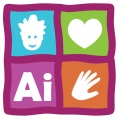 